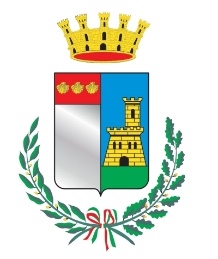   Città di										F)Camillo CavourRiservato all'UfficioN. Prot.                 _Data                      								Spett.le								COMUNE DI SANTENA 								Area Finanziaria-Ufficio Tributi								Via Cavour n. 39								10026 Santena (TO)OGGETTO: Richiesta agevolazione aliquota IMU/TASI per immobili concessi in fitto a canone concordato.Il sottoscritto	__________________________________________________________________________nato a 	_____________________________________________ (Prov. ______), il____________________e residente a _____________________________________________________________________________via ______________________________________________________________________, n. ___________Cod. Fiscale ________________________________________________ tel. _________________________email ______________________________________________; pec ________________________________SE SOGGETTO DIVERSO DA PERSONA FISICALa Ditta ________________________________________________________________________________Con sede legale in ________________________________________________________________________Via _________________________________________________________________________, n. ________Partita IVA __________________________________________________, tel. _______________________email ______________________________________________; pec ________________________________Per mezzo del sig. _______________________________________________________________________nato a 	____________________________________________________________________ (Prov. ______),il __________________________ e residente a ________________________________________________via ______________________________________________________________________, n. ___________Cod. Fiscale ________________________________________________ tel. _________________________email ______________________________________________; pec ________________________________in qualità di ______________________________________________________________della suddetta dittain qualità di proprietario/titolare di altro diritto di godimento del/i seguente/i immobile/i ubicato/i nel comune di ____________________________________________________ identificato/i al catasto fabbricati come segue:Di essere contitolare del predetto diritto reale di godimento congiuntamente ai seguenti altri soggetti:N._____- ___________________________ C.F. __________________________________ quota __________ % N._____- ___________________________ C.F. __________________________________ quota __________ % N._____- ___________________________ C.F. __________________________________ quota __________ % CHIEDEDi usufruire dall’anno 20____ dell’agevolazione IMU/TASI, prevista dal regolamento comunale vigente in questo Comune, per le unità immobiliari suindicate concesse in locazione a canone concordato nelle forme previste dall’art. 2 comma 3 legge 431/1998.A tal fine consapevole delle responsabilità penali per le dichiarazioni mendaci ai sensi degli art. 75 e 76 del DPR 445/2000 che prevedono la decadenza dai benefici e l’obbligo di denuncia all’autorità competente,DICHIARAche l’abitazione e le eventuali pertinenze suindicate sono locate, alle condizioni definite negli accordi tra le organizzazioni della proprietà edilizia e quelle dei conduttori, dal soggetto passivo di imposta a persone fisiche che le utilizzano come abitazione principale: Allega alla presente dichiarazione copia del contratto di locazione a canone concordato registratoOppure DICHIARAChe per il suddetto immobile:□	E’ stato sottoscritto in data ________________ contratto di locazione conforme ai requisiti di cui all’art. 2 comma 3 della legge 431/1998 e relativa normativa applicativa; 	Che si tratta di: barrare il caso che interessa O	nuova locazioneO	rinnovo contrattuale □	A partire dal ___________________ è cessata la validità del contratto di locazione conforme ai requisiti di cui all’art. 2 comma 3 della legge 431/1998 e relativa normativa applicativa (locazioni a canone concordato a titolo di abitazione principale, da me sottoscritto in data __________________);Che gli estremi del suddetto contratto di locazione sono:Contratto sottoscritto in data ________________________, registrato al numero _________________con  decorrenza __________________________, durata complessiva ________________________.Locatari:____________________________________________________________________________Di essere a conoscenza che il comune potrà effettuare verifiche in merito a quanto dichiarato.Allega: fotocopia documento di riconoscimento										Il dichiarante 								_______________________________INFORMATIVA PRIVACYL’informatica sul trattamento 	Ai sensi del regolamento UE 2016/679 (GDPR), il trattamento relativo al presente servizio dei dati personali ai sensi	sarà improntato ai principi di correttezza, liceità, trasparenza e di tutela della Sua riservatezza degli artt. 13 e 14 del GDPR	e dei Suoi diritti. Il presente documento fornisce alcune informazioni, sintetiche, relative al in materia di protezione dei 	trattamento dei Suoi dati personali, nel contesto dei procedimenti e dei Servizi  svolti  dal dati personali			titolare del Trattamento.  L’informativa estesa sarà consultabile sul sito internet dell’Ente.Le finalità del trattamento	L’Ente tratterrà i dati personali, sia nel corso dei procedimenti amministrativi sia nella gestione dei rapporti che ne discendono. La base giuridica del trattamento è costituita dall’articolo 6 del GDPR e dalla normativa richiamata negli atti amministrativi inerenti il procedimento amministrativo.________________________________________________________________________________________________________Il conferimento dei dati 		I dati sono conferiti direttamente dall’interessato e possono anche essere raccolti presso Terzie non sono oggetto e trattamenti decisionali automatizzati. I dati sensibili e giudiziari saranno trattati separatamente e son oggetto di una specifica informativa all’atto dell’acquisizione.I dati che verranno raccolti e trattati riguardano quelli:anagrafici ed identificativi;bancari;contatto;più in generale i dati afferenti alla situazione patrimoniale ed a quella fiscale.___________________________________________________________________________________________________Le modalità del trattamento	Il trattamento sarà effettuato, presso la sede dell’Ente e/o quella dei soggetti Responsabili aisensi dell’art. 28 GDPR (l’elenco è disponibile presso l’Ente), con strumenti manuali e/oinformatici e telematici nell’ambito delle finalità istituzionali dell’Ente ai sensi dell’articolo 6del GDPR per l’esecuzione di un compito connesso all’esercizio di pubblici poteri o per l’assolvimento di un obbligo legale.I dati saranno trattati per il tempo necessario al procedimento amministrativo in cui sonoraccolti ed utilizzati e saranno conservati e custoditi secondo la normativa vigente.I dati personali degli utenti che chiedono l’invio di materiale informativo (mailing list, rispostea quesiti, avvisi e newsletter, informazioni, ecc.) sono utilizzati unicamente al fine di eseguireil servizio o la prestazione richiesta e sono comunicati a terzi nei soli casi in cui: ciò sia necessario per l’adempimento delle richieste; la comunicazione è imposta da obblighi di leggeo di regolamento; durante un procedimento amministrativo.Il titolare del trattamento 	dei dati è il Comune di Santena, con sede in via Cavour n.39, 10026Santena, nella persona del Sindaco.Responsabile della protezione dei dati 	del Comune di Santena, nella versione inglese Data protection officer, è l'avv. Guglielmo Lo Presti, al quale gli interessati (persone fisiche cui si riferiscono i dati) possono rivolgersi per questioni relative al trattamento dei loro dati personali e all'esercizio dei loro diritti.I diritti dell’interessato 		L’interessato, ricorrendone i requisiti, ha i seguenti diritti garantiti dal GDPR: diritto di Accesso ai dati (art. 15), diritto alla rettifica (art. 16) diritto alla limitazione del trattamento(art. 18), diritto di rivolgersi alle autorità competenti www.garanteprivacy.itIl consenso 			Non è necessario il consenso al trattamento in quanto i dati sono trattati per un obbligo legale				nell’esercizio di pubblici poteri dell’Ente.La sicurezza 			L’Ente ha posto in essere misure fisiche, tecniche ed organizzative volte a garantire lasicurezza, l’integrità, la riservatezza e la segretezza dei dati ed ha preteso dai responsabili esterni la condivisione degli stessi principi e la dimostrazione di conformità al GDPR.I dati saranno conservati per il tempo legato al procedimento nel corso del quale sono stati acquisiti o di quelli in cui tali dati sono stati utilizzati da altri uffici cui siano stati comunicati e/o trasmessi. n.Tipologia(abitaz., box. …)Cat.cl.Sez./Fg/mapp/subRendita Catastale( NON rivalutata)%possessoGeneralità del conduttore Codice fiscaleData inizio locazioneData fine locazione